Board of Trustees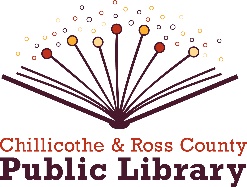 Regular MeetingWednesday, May 11, 20224:30 p.m. – Call to OrderPublic CommentCONSENT AGENDA REPORTS [ACTION]:The consent agenda was presented via email prior to the meeting. Items may be removed from the consent agenda on the request of any one member. Items not removed may be adopted by general consent with one motion without debate. Removed items may be taken up either immediately after the consent agenda or placed later on the agenda at the discretion of the president.Approve minutes of April Regular meetingFiscal Officer’s report      i. Approve financial reports      ii. Approval of bills      iii. Accept donations       C) Director’s report      i. Activities      ii. Statistics      iii. Announcements and correspondenceNEW BUSINESS:Accept retirement of Luann Smith, effective July 1, 2022  [ACTION]Approve $22,960 contract with M&M Fabricating for new handrails at Frankfort library [ACTION]Approve $9,125 contract with ProCon for concrete work at Kingston [ACTION]Landscaping update [ACTION]Public Services policy update [ACTION]Procurement (credit card) policy update  [ACTION]Filming and Photography policy  [ACTION]Update name of the Emergency Preparednes policy  [ACTION]